КозоводствоАкматов, А. О. Состояние генофонда кыргызских пуховых, шерстных и молочных коз / А. О. Акматов, И. А. Альмеев, А. Э. Джуманалиева // Вестник Кыргызского национ. аграрного ун-та им. К.И. Скрябина. – 2016. – № 3. – С. 47-49.Дмитриева, И. Дойка без угощения и другие. 6 секретов рационального козоводства / И. Дмитриева // Приусадебное хозяйство. – 2016. – № 9. – С. 66-68.Автор испробовал много способов содержания и кормления взрослых коз и молодняка. Остановилась, как ей кажется, на самом менее затратном по времени и финансам способе. Он особенно подходит для работающих людей, которые не могут уделять много времени своим козам.Карнаухова, И. В. Качественный состав и свойства молока зааненской породы коз / И. В. Карнаухова, О. Ю. Ширяева // Известия Оренбургского гос. аграрного ун-та. – 2016. – № 5. – С. 164-167.ОвцеводствоАлександров, Ю. А. Влияние малых доз коротковолновых электромагнитных излучений на продуктивные и гематологические показатели овец / Ю. А. Александров // Вестник Марийского гос. ун-та. Сер.: Сельскохозяйственные науки. Экономические науки. – 2016. – Т. 2. № 6. – С. 5-10.Представлены данные по воздействию малых доз гамма-облучения на продуктивность и гематологические показатели периферической крови овец породы прекос в эксперименте. Общее гамма-облучение проводилось на гамма-установке «Пума» с источником излучения Cs-137 при мощности экспозиционной дозы облучения 0,28 · 10-4 А/кг (6,40-6,57 Р/мин). Установлено, что малые дозы ионизирующей радиации в диапазоне экспозиционных доз 0,65 · 10-2 Кл/кг -2,58 · 10-2 Кл/кг стимулируют рост и развитие молодняка овец, что проявляется превышением живой массы опытных животных по сравнению с биологическим контролем на 6-9 %, повышают шерстную продуктивность на 3,6-8 %. Техническое качество шерсти по тонине, длине, извитости, содержанию жиропота не отличалась от шерсти овец биологического контроля. У опытных животных наблюдалось незначительное дозозависимое снижение числа лейкоцитов, в том числе лимфоцитов и нейтрофилов. При гамма-облучении в дозе 75 и 100 Р на 5-10 сутки после радиационного воздействия это снижение составляло 40-50 % от исходного уровня, а при дозе 25 и 50 Р в пределах 15-25 % от исходного состояния. На 30-60 сутки исследования наблюдалась стабилизация как общего количества лейкоцитов, так и нарушение соотношения лимфоцитов и нейтрофилов в сторону увеличения содержания первых, снижение относительного числа нейтрофилов. Асылбекова, Э. Б. Качество шерсти овец тонкорунных пород / Э. Б. Асылбекова // Вестник Кыргызского национ. аграрного ун-та им. К.И. Скрябина. – 2016. – № 2. – С. 44-47.Асылбекова, Э. Б. Продуктивность полукровных и четвертькровных помесей австралийских мясных мериносов / Э. Б. Асылбекова // Известия Оренбургского гос. аграрного ун-та. – 2016. – № 5. – С. 120-123.Асылбекова, Э. Б. Тонина и шерстная продуктивность овец племенных заводов / Э. Б. Асылбекова // Вестник Кыргызского национ. аграрного ун-та им. К.И. Скрябина. – 2016. – № 2. – С. 37-43.Белик, Н. И. Взаимосвязь между тониной и извитостью шерсти / Н. И. Белик // Известия Санкт-Петербургского гос. аграрного ун-та. – 2016. – № 43. – С. 139-144.Билтуев, С. И. О тонине шерсти у тонкорунных овец в условиях забайкалья / С. И. Билтуев, Г. М. Жилякова, В. В. Цыренова // Овцы, козы, шерстяное дело. – 2016. – № 3. – С. 56-59.Билтуев, С. И. Обоснование желательного типа сложных помесей при создании бурятской полугрубошерстной породы овец / С. И. Билтуев // Овцы, козы, шерстяное дело. – 2016. – № 3. – С. 8-12.В статье рассмотрены результаты скрещивания с использованием генофонда забайкальской тонкорунной кучугуровской грубошерстной, казахской и байдарагской полугрубошерстной пород, которые позволили обосновать желательный тип помесей при создании бурятской полугрубошерстной породы овец.Билтуев, С. И. Продуктивные качества, весовой и линейный рост овец тувинской короткожирнохвостой породы в зависимости от зоны их разведения / С. И. Билтуев, Л. Д. О. Шимит // Овцы, козы, шерстяное дело. – 2016. – № 3. – С. 19-22.В статье рассмотрены результаты изучения весового и линейного, роста, шерстной и мясной продуктивности овец тувинской короткожирнохвостой породы в разных зонах их разведения.Билтуев, С. И. Экстерьерные особенности и интенсивность роста овец степного типа тувинской короткожирнохвостой породы разных линий / С. И. Билтуев, Ж. Н. Монгуш // Вестник Бурятской гос. с.-х. акад. им. В.Р. Филиппова. – 2016. – № 3. – С.46-52.В статье рассмотрены результаты исследований авторов по изучению экстерьерных особенностей баранов-производителей и овцематок, а также интенсивность роста молодняка овец степного типа тувинской короткожирнохвостой породы в зависимости от их линейной принадлежности. Экстерьерные особенности взрослых овец изучались путем взятия 8 промеров у 5 баранов и овцематок с каждой линии. Интенсивность роста молодняка изучалась индивидуальным взвешиванием при рождении, в 4-х, 8-, 12- и 18 месяцев. По итогам взвешивания определяли абсолютный, среднесуточный и относительный прирост массы. Установлено, что овцы линии барана № 3176, отличающиеся крупной величиной, характеризуются лучшим развитием широтных и объемных промеров, массивностью телосложения. Молодняк овец данной линии, в сравнении с потомством линий баранов № 3344 и № 1188, характеризуется высокой интенсивностью роста. В возрасте 1,5 лет баранчики и ярки при круглогодовом пастбищном содержании достигают живой массы 63,42 и 48,14 кг, или на 1,64 - 2,90 кг и 2,57 - 4,66 кг больше, чем у потомства линии № 1188 и № 3344. При этом наибольшая интенсивность роста у молодняка, независимо от их линейной принадлежности, отмечена от рождения до 4 месяцев, затем от 12 до 18 месяцев. Билтуев, С. И. Эффективность производства баранины в Байкальском регионе / С. И. Билтуев, Г. М. Жилякова, В. А. Ачитуев // Овцы, козы, шерстяное дело. – 2016. – № 3. – С. 35-37.В статье даны природно-климатическая характеристика зоны: эффективность производства баранины, получаемой от овец разных пород разводимых в Байкальском регионе.Гвоздецкий, Н. А. Сравнительная характеристика функциональных показателей спермы баранов северо-кавказской породы при внесении ее в среды для экстракорпорального оплодотворения / Н. А. Гвоздецкий // Политематический сетевой электронный науч. журн. Кубанского гос. аграрного ун-та. – 2016. – № 121. – С. 907-916.Рационное использование интенсивных методов воспроизводства стада позволит повысить продуктивность овец и рентабельность отрасли в целом. Одним из таких методов является экстракорпоральное оплодотворение (ЭКО). Для успешного проведения процедуры экстракорпорального оплодотворения важным требованием является наличие качественных питательных сред, позволяющих сохранить генетический материал и способствующие дальнейшему развитию зиготы. Основным требованием к средам для спермы является способность сред не вызывать их агглютинацию. Целью нашей работы явился поиск новых методов снижения агглютинации спермиев при подготовке свежеполученной спермы к процессу оплодотворения in vitro. Для ликвидации агглютинации спермиев на этапе подготовки спермы, мы использовали ГЦЖ среду, с последующим снесением семенного материала в среду SOFw, что позволило достичь значительного (практически в 15 раз!) снижения числа связанных сперматозоидов. По нашему мнению, снижение агглютинации в ГЦЖ буфере связанно со специфическим влиянием входящих в его состав компонентов на спермии. Вывод: Таким образом, предложенный нами метод подготовки свежеполученной спермы для экстракорпорального оплодотворения позволяет достичь резкого снижения агглютинации сперматозоидов, что обеспечит повышение оплодотворяемости яйцеклеток в процессе получения эмбрионов овец in vitro Герман, Ю. И. Овцеводство республики Беларусь / Ю. И. Герман, Н. П. Коптик, И. В. Сучкова // Овцы, козы, шерстяное дело. – 2016. – № 3. – С. 31-35.Емельянов, С. А. Откормочные и мясные качества молодняка овец / Емельянов С. А. // Овцы, козы, шерстяное дело. – 2016. – № 3. – С. 54-55.В статье рассмотрены результаты скрещивания баранов асканийского кроссбредного типа c матками цигайской породы в степной зоне Республики Крым. Изучение откормочных и мясных качеств молодняка показало, что помеси характеризуется большей массой туши и более высоким выходом мышечной ткани в структуре отрубов.Ережепов, С. Е. Дифференциация признаков кожи покрова черных каракульских овец / С. Е. Ережепов // Вестник Кыргызского национ. аграрного ун-та им. К.И. Скрябина. – 2016. – № 2. – С. 16-17.Ерохин, А. И. О возрасте овец при убое / А. И. Ерохин, Е. А. Карасев, С. А. Ерохин // Овцы, козы, шерстяное дело. – 2016. – № 3. – С. 40-43.В статье представлены результаты исследований по изучению эффективности производства и повышению качества мяса молодняка овец при убое в различном возрасте.Ерохин, А. И. Влияние возраста отъема баранчиков породы азербайджанский горный меринос на формирование их продуктивных качеств / А. И. Ерохин, Т. А. Магомадов, Р. М. Аббасов // Известия Санкт-Петербургского гос. аграрного ун-та. – 2016. – № 43. – С. 131-134.Жамьянов, Б. В. Тексели в условиях республики Бурятия / Б. В. Жамьянов // Овцы, козы, шерстяное дело. – 2016. – № 3. – С. 15-18.В статье рассмотрены результаты изучения адаптационных свойств овец породы тексель в условиях Республики Бурятии.Жилякова, Г. М. Производство, переработка и изготовление готовой продукции из овчин овец бурятского типа забайкальской породы в условиях хозяйства / Г. М. Жилякова, В. А. Ачитуев, Д. А. Филиппов // Овцы, козы, шерстяное дело. – 2016. – № 3. – С. 50-54.Жилякова, Г. М. Содержание тяжелых металлов в баранине степной зоны республики Бурятия / Г. М. Жилякова, М. Д. Лагконова // Овцы, козы, шерстяное дело. – 2016. – № 3. – С. 44-46.Иринчинова, Т. П. Эффективность промышленного скрещивания баранов русской длинношерстной породы с матками бурятского типа забайкальской тонкорунной породы / Т. П. Иринчинова // Овцы, козы, шерстяное дело. – 2016. – № 3. – С. 12-15.Использование линкольнов кубанского заводского типа в промышленном скрещивании / В. В. Абонеев [и др.] // Вестник Воронежского гос. аграрного ун-та. – 2016. – № 1. – С. 83-92.Представлены результаты использования баранов-производителей породы линкольн кубанского заводского типа (кубанский линкольн) на матках русской длинношерстной породы. Косилов, В. И. Влияние породы на состав и свойства жиропота шерсти баранов-производителей на южном Урале / В. И. Косилов, Д. А. Андриенко, Т. С. Кубатбеков // Известия Санкт-Петербургского гос. аграрного ун-та. – 2016. – № 43. – С. 135-139.Кравченко, Н. И. Характеристика шерстного покрова мериносов, романовских овец и их помесей / Н. И. Кравченко // Овцы, козы, шерстяное дело. – 2016. – № 3. – С. 60-63.Магомадов, Т. А. Особенности формирования мясных качеств баранчиков породы азербайджанский горный меринос при разных сроках отъёма / Т. А. Магомадов, А. И. Ерохин, Р. М. Аббасов // Известия Оренбургского гос. аграрного ун-та. – 2016. – № 5. – С. 126-128.Монгуш, С. С. О. Варианты подбора тувинско-сараджинских полугрубошерстных овец разного типа / С. С. О. Монгуш, Б. Б. О. Монгуш // Овцы, козы, шерстяное дело. – 2016. – № 3. – С. 29-31.Михайленко, А. К. Иммунная реактивность овец в разных условиях содержания и её коррекция / А. К. Михайленко, Л. Н. Чижова, Ч. Б. Чотчаева // Овцы, козы, шерстяное дело. – 2016. – № 3. – С. 64-66.Монгуш, Ж. Н. Настриг и физико-механические свойства шерсти овец степного типа тувинской короткожирнохвостой породы разных линий / Ж. Н. Монгуш // Вестник Бурятской гос. с.-х. акад. им. В.Р. Филиппова. – 2016. – № 3. – С. 64-69.В процессе совершенствования продуктивных качеств тувинской короткожирнохвостой породы овец в 2010 г. созданы два внутрипородных типа - степной и горный. Овцы степного типа характеризуются крупными размерами и высокой мясной скороспелостью. При селекции овец преимущественное значение придается развитию признаков, определяющих их мясную продуктивность. Вместе с тем не менее важно количество и качество их шерстной продукции. Цель исследований - изучить настриг и физико-механические свойства шерсти овец степного типа тувинской короткожирнохвостой породы разных линий. Исследованиями установлено, что среди сравниваемых групп овец разных линий наибольшими показателями настрига и длины шерсти характеризуются животные линии барана № 3176, которые достоверно превосходят баранов и овцематок линии барана № 3344 и незначительно - потомство линии барана № 1188. Шерсть овец линии барана № 3344 по тонине и морфологическому составу представляет шерстяное сырье более высокого качества, чем у животных линии № 3176 и № 1188.Мураталиев, К. Э. Поточная технология в овцеводстве / К. Э. Мураталиев // Вестник Кыргызского национ. аграрного ун-та им. К.И. Скрябина. – 2016. – № 4. – С. 45-52.Мурзина, Т. В. Эффективный вариант производства молодой баранины / Т. В. Мурзина, М. Н. Хвостова // Овцы, козы, шерстяное дело. – 2016. – № 3. – С. 48-50.Назаров, С. О. Факторы, влияющие на качество шерсти овец и производительность труда стригалей / С. О. Назаров // Вестник Кыргызского национ. аграрного ун-та им. К.И. Скрябина. – 2016. – № 4. – С. 127-131.Орозбаев, Б. С. Хозяйственно-биологические особенности курдючных овец различного генотипа в Кыргызстане / Б. С. Орозбаев, Т. Д. Чортонбаев, В. И. Косилов // Вестник мясного скотоводства. – 2016. – № 3. – С. 64-70.Осмонов, Ы. Д. Установка для купания овец против эктопаразита / Ы.Д. Осмонов, Б. Ш. Айтуганов, Б. С. Токтоналиев // Вестник Кыргызского национ. аграрного ун-та им. К.И. Скрябина. – 2016. – № 4. – С. 26-32.Основные показатели продуктивности баранов-производителей южноуральской, алтайской, ставропольской и северокавказской мясошерстной пород в условиях Южного Урала / В. И. Косилов [и др.] // Вестник Бурятской гос. с.-х. акад. им. В.Р. Филиппова. – 2016. – № 1. – С. 75-80.В статье приводятся данные и анализ физиолого-биохимических показателей спермы баранов-производителей южноуральской, алтайской, ставропольской и северокавказской мясо-шерстной пород в условиях Южного Урала. Особенности становления сердечной деятельности у овец эдильбаевской породы в раннем постнатальном периоде онтогенеза / О. А. Неропова [и др.] // Известия Оренбургского гос. аграрного ун-та. – 2016. – № 5. – С. 86-88.Очирова, Е. В. Убойные и мясные качества молодняка овец бурятской грубошерстной, эдильбаевской и бурятского типа забайкальского тонкорунной пород / Е. В. Очирова, С. И. Билтуев, Е. В. Хаданов // Овцы, козы, шерстяное дело. 2016. – № 3. – С. 38-39.В статье дан сравнительный анализ убойных качеств, морфологического состава туш, молодняка овец бурятской грубошерстной, эдильбаевской и бурятского типа забайкальской тонкорунной пород в возрасте 4-х мес. в условиях Республики Бурятия.Пономаренко, И. Н. Влияние скармливания минеральной кормовой добавки глауконита на продуктивные показатели молодняка овец / И. Н. Пономаренко, Л. А. Гришина, А. Б. Бектуров // Вестник Кыргызского национ. аграрного ун-та им. К.И. Скрябина. – 2016. – № 3. – С. 69-73.Прманшаев, М. Сопряженность некоторых селекционных признаков у черных каракульских овец разных смушковых типов / М. Прманшаев, С. Ережепов // Овцы, козы, шерстяное дело. – 2016. – № 3. – С. 24-26.В статье приводятся данные о корреляции хозяйственно-полезных признаков у черных каракульских овец разных смушковых типов.Смагулов, Д. Б. Корреляции, бисериальные и полихорические связи селекционируемых признаков у курдючных овец / Д. Б. Смагулов // Овцы, козы, шерстяное дело. – 2016. – № 3. – С. 26-29.Создание иссык-кульского внутрипородного зонального типа овец породы - кыргызский горный меринос на базе госплемзавода «Оргочор» / Д. В. Чебодаев [и др.] // Вестник Кыргызского национ. аграрного ун-та им. К.И. Скрябина. – 2016. – № 3. – С. 102-105.Сравнительный анализ воспроизводительных качеств полновозрастных маток и маток-первоокоток эдильбаевской породы в период их адаптации в условиях Оренбуржья / Х. К. Шарипов [и др.] // Известия Оренбургского гос. аграрного ун-та. – 2016. – № 5. – С. 160-161.В сравнительном аспекте изучены воспроизводительные способности и сохранность молодняка овец эдильбаевской породы, полученного от полновозрастных маток 2007 г.р. и маток-первоокоток 2009 г.р. Результаты исследования показали, что полновозрастные матки характеризуются более высокой плодовитостью, но несколько меньшей средней живой массой приплода при рождении и отбивке, а также меньшей интенсивностью роста в подсосный период. Плодовитость, интенсивность роста и сохранность полученного молодняка свидетельствуют о полной адаптации первоокоток овец эдильбаевской породы, полученных в Оренбургской области, к местным условиям.Тетерин, А. Жующая овца? Это к благополучию! / А. Тетерин // Приусадебное хозяйство. – 2016. – № 10. – С. 74. Опыт разведения и содержания овец.Филиппов, Д. А. Некоторые резервы повышения эффективности производства продукции овцеводства в условиях республики Бурятия / Д. А. Филиппов, Г. М. Жилякова, М. Д. Лагконова // Овцы, козы, шерстяное дело. – 2016. – № 3. – С. 46-48.Чамурлиев, Н. Г. Показатели продуктивности молодняка овец в зависимости от их генотипа / Н. Г. Чамурлиев, Е. И. Цай, А. С. Филатов // Известия Нижневолжского агроун-го комплекса: наука и высшее профессиональное образование. – 2016. – № 3. – С. 135-141.Чамурлиев, Н. Г. Продуктивные качества баранчиков волгоградской породы в зависимости от молочности их матерей / Н. Г. Чамурлиев, А. С. Филатов // Известия Нижневолжского агроун-го комплекса: наука и высшее профессиональное образование. – 2016. – № 3. – С. 123-129.Чирипов, Д. Ж. Ш. Состояние, резервы и перспективы развития овцеводства в республике Бурятия / Д. Ж. Ш. Чирипов, А. В. Матханова, К. В. Лузбаев // Овцы, козы, шерстяное дело. – 2016. – № 3. – С. 6-8.В статье рассмотрены состояние, резервы и перспективы в развитии овцеводства: наличие земель, доля пастбищ и сенокосов в структуре сельскохозяйственных угодий, наличие овец в хозяйствах всех категорий. Приведены источники дополнительного дохода на производство и реализацию шерсти, показаны резервы повышения эффективности овцеводства.Шёрстная продуктивность овец разных конституционально-продуктивных типов / А. Ф. Шевхужев [и др.] // Известия Оренбургского гос. аграрного ун-та. – 2016. – № 5. – С. 123-125.Эффективность использования криоконсервированной спермы баранов в условиях западного Казахстана / Б. Б. Траисов [и др.] // Известия Оренбургского гос. аграрного ун-та. – 2016. – № 5. – С. 88-89.Юлдашбаев, Ю. А. Совершенствование продуктивных и племенных качеств овец аксенгерского типа казахской мясошерстной породы / Ю. А. Юлдашбаев, М. П. Прманшаев, А. Т. Мусаханов // Известия Тимирязевской с.-х. академии. – 2016. – № 4. – С. 113-131.Составитель: Л. М. Бабанина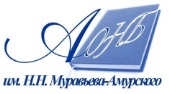 Государственное бюджетное учреждение культуры«Амурская областная научная библиотека имени Н.Н. Муравьева-Амурского